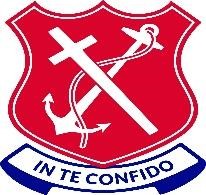 St Gildas’ Catholic Junior School                                                     Pupil Premium Strategy 2020-211. Summary information  	 1. Summary information  	 1. Summary information  	 1. Summary information  	 School  St Gildas’ Catholic Junior School  	 St Gildas’ Catholic Junior School  	 St Gildas’ Catholic Junior School  	 Academic Year  2019/20  Total PP budget  £39,315 Date of most recent PP Review  Autumn term 2020Total number of pupils  173Number of pupils eligible for PP  27 [15%] Date for next internal review of this strategy  July 2021 % of PP pupils at expected standard or above in maths   % of PP pupils at expected standard or above in maths   % of PP pupils at expected standard or above in maths   % of PP pupils at expected standard or above in maths   	3. Barriers to future attainment (for pupils eligible for PP)  	 	3. Barriers to future attainment (for pupils eligible for PP)  	 	3. Barriers to future attainment (for pupils eligible for PP)  	 	3. Barriers to future attainment (for pupils eligible for PP)  	 	3. Barriers to future attainment (for pupils eligible for PP)  	 In-school barriers   	 In-school barriers   	 In-school barriers   	 In-school barriers   	 In-school barriers   	 A.   Many pupils have multi-disadvantage, i.e.  are PP, SEND and EAL or have safeguarding needs	 Many pupils have multi-disadvantage, i.e.  are PP, SEND and EAL or have safeguarding needs	 Many pupils have multi-disadvantage, i.e.  are PP, SEND and EAL or have safeguarding needs	 Many pupils have multi-disadvantage, i.e.  are PP, SEND and EAL or have safeguarding needs	 B.   Children have missed several months of teaching and learning. Despite remote learning throughout lockdown, there is a clear disparity between engagement and participation levels.	 Children have missed several months of teaching and learning. Despite remote learning throughout lockdown, there is a clear disparity between engagement and participation levels.	 Children have missed several months of teaching and learning. Despite remote learning throughout lockdown, there is a clear disparity between engagement and participation levels.	 Children have missed several months of teaching and learning. Despite remote learning throughout lockdown, there is a clear disparity between engagement and participation levels.	 C.   Occasionally the work set for the most able pupils is not challenging enough to enable them to reach the highest standards   Occasionally the work set for the most able pupils is not challenging enough to enable them to reach the highest standards   Occasionally the work set for the most able pupils is not challenging enough to enable them to reach the highest standards   Occasionally the work set for the most able pupils is not challenging enough to enable them to reach the highest standards   DPotential risk for school closure and need for remote learning – unequal access to devices/reliable Wi-Fi or parents having to continue working means some children will not be able to access the online learningPotential risk for school closure and need for remote learning – unequal access to devices/reliable Wi-Fi or parents having to continue working means some children will not be able to access the online learningPotential risk for school closure and need for remote learning – unequal access to devices/reliable Wi-Fi or parents having to continue working means some children will not be able to access the online learningPotential risk for school closure and need for remote learning – unequal access to devices/reliable Wi-Fi or parents having to continue working means some children will not be able to access the online learning	External barriers (issues which also require action outside school, such as low attendance rates)  	 	External barriers (issues which also require action outside school, such as low attendance rates)  	 	External barriers (issues which also require action outside school, such as low attendance rates)  	 	External barriers (issues which also require action outside school, such as low attendance rates)  	 	External barriers (issues which also require action outside school, such as low attendance rates)  	 E   In some cases parents feel they are unable to support with the more challenging curriculum  	 In some cases parents feel they are unable to support with the more challenging curriculum  	 In some cases parents feel they are unable to support with the more challenging curriculum  	 In some cases parents feel they are unable to support with the more challenging curriculum  	 F.  Reduced access to additional services, cuts have impacted on the support available to pupils, school often having to think 	 creatively and meet needs in different ways than previously   Reduced access to additional services, cuts have impacted on the support available to pupils, school often having to think 	 creatively and meet needs in different ways than previously   Reduced access to additional services, cuts have impacted on the support available to pupils, school often having to think 	 creatively and meet needs in different ways than previously   Reduced access to additional services, cuts have impacted on the support available to pupils, school often having to think 	 creatively and meet needs in different ways than previously   4. Desired outcomes – linked to School Improvement Plan (Desired outcomes and how they will be measured)  4. Desired outcomes – linked to School Improvement Plan (Desired outcomes and how they will be measured)  4. Desired outcomes – linked to School Improvement Plan (Desired outcomes and how they will be measured)   Success criteria    Success criteria   A.   To identify and accelerate the learning for all children through high quality teaching with particular focus on assessing and closing the gaps for PP pupils  To identify and accelerate the learning for all children through high quality teaching with particular focus on assessing and closing the gaps for PP pupils  Attainment at least in line with national figures  CPD on High Quality Teaching and what it looks likes and includesRobust assessment at the start of Autumn term to accurately identify gaps in children’s learning and to plan for a successful programme of intervention to close the gaps – all teachers to be clear on who is eligible for PP funding and clearly targetMonitor closely those pupils who experience multi-disadvantage and ensure needs are met through a range of differentiation and intervention Regular monitoring of planning, books and lessons will ensure that assessment data is being employed to identify and plan for PP childrenPerformance management for all teachers to accelerate progress for children Attainment at least in line with national figures  CPD on High Quality Teaching and what it looks likes and includesRobust assessment at the start of Autumn term to accurately identify gaps in children’s learning and to plan for a successful programme of intervention to close the gaps – all teachers to be clear on who is eligible for PP funding and clearly targetMonitor closely those pupils who experience multi-disadvantage and ensure needs are met through a range of differentiation and intervention Regular monitoring of planning, books and lessons will ensure that assessment data is being employed to identify and plan for PP childrenPerformance management for all teachers to accelerate progress for children B.  Improved achievement of those receiving support for social/emotional difficulties with Pupil Premium funding used to best effect  Attainment at least in line with national figures ELSA Intervention specifically targeting PP children with social/emotional needs to be used to diminish the difference.  C.   All teaching across school consistently good and frequently outstanding with appropriate challenge for all pupils Challenge observed in lesson observations and ‘drop-ins’ Challenge evident in books and planning Clear feedback for PP children to ensure that they are addressing misconceptions and levelling up their workD.   For a robust and reliable remote learning plan to be put into place with particular focus on how the PP children will be assured of access to high quality teaching in the event of school closureTeachers will be confident to teach remotelyBarriers to access will have been identified and resolved so that in the event of school closure learning will not ceasePP children will continue to make progress by accessing and turning in work on Google Classroom and will be receiving regular feedbackE.   Additional needs met through a programme of targeted intervention and support with particular attention paid to PP children who are not at ARE Additional needs identified, addressed and appropriate support provided.  PP to continue to be first item at all pupil progress meetingsRobust continued assessment highlights need for intervention that is linked to classroom teaching to ensure accelerated progress is made5. Planned expenditure   5. Planned expenditure   5. Planned expenditure   5. Planned expenditure   5. Planned expenditure   5. Planned expenditure   5. Planned expenditure   Academic year  Academic year  2020-21 2020-21 2020-21 2020-21 2020-21 The three headings below enable schools to demonstrate how they are using the Pupil Premium to improve classroom pedagogy, provide targeted support and support whole school strategies  The three headings below enable schools to demonstrate how they are using the Pupil Premium to improve classroom pedagogy, provide targeted support and support whole school strategies  The three headings below enable schools to demonstrate how they are using the Pupil Premium to improve classroom pedagogy, provide targeted support and support whole school strategies  The three headings below enable schools to demonstrate how they are using the Pupil Premium to improve classroom pedagogy, provide targeted support and support whole school strategies  The three headings below enable schools to demonstrate how they are using the Pupil Premium to improve classroom pedagogy, provide targeted support and support whole school strategies  The three headings below enable schools to demonstrate how they are using the Pupil Premium to improve classroom pedagogy, provide targeted support and support whole school strategies  The three headings below enable schools to demonstrate how they are using the Pupil Premium to improve classroom pedagogy, provide targeted support and support whole school strategies  i. Quality of teaching for all  i. Quality of teaching for all  i. Quality of teaching for all  i. Quality of teaching for all  i. Quality of teaching for all  i. Quality of teaching for all  i. Quality of teaching for all  Desired outcome  Chosen action / approach  Chosen action / approach  What is the evidence and rationale for this choice?  How will you ensure it is implemented well?  Staff lead  When will you review implementation?  A Whole school CPD on high quality teaching and learning and how to effectively close gapsDevelopment of strong and effective middle leadership to drive standards and best practice  Whole school CPD on high quality teaching and learning and how to effectively close gapsDevelopment of strong and effective middle leadership to drive standards and best practice  EEF Guide to the Pupil Premium states that “ensuring an effective teacher is in front of every class and that every teacher is supported to keep on improving is the key ingredient of a successful school”Performance management for allCurriculum leads to carry out CPD on high quality teaching within their subjects Specialist INSET/CPD in school Ongoing roll out of HEP curriculum for History and Geography Regular book looks and planning scrutinies by DHT/AHT to ensure effective planning for PP children Pupil Progress meeting discussions DHT/AHTCurriculum leads As part of performance  management systems and structures  Approx. cost £4000 A + B + C + DEnsure quality of teaching remains high and that planning takes into account the needs of disadvantaged pupils in order to close any gaps or extend learning.Teachers to continue to support PP children through intervention and boostersCatch up teacher employed to ensure accelerated progress for all and especially PP pupils Development of remote learning planning and opportunities that ensures continuation of teaching for all – ongoing training for teacher to ensure online learning is high quality Identification of barriers to accessing remote learning Ensure quality of teaching remains high and that planning takes into account the needs of disadvantaged pupils in order to close any gaps or extend learning.Teachers to continue to support PP children through intervention and boostersCatch up teacher employed to ensure accelerated progress for all and especially PP pupils Development of remote learning planning and opportunities that ensures continuation of teaching for all – ongoing training for teacher to ensure online learning is high quality Identification of barriers to accessing remote learning Ofsted (2013), The Pupil Premium, states that successful schools ‘allocated their best teachers to teach intervention groups to improve mathematics and English, or employed new teachers who had a good track record in raising standards Lesson observations (when possible)Book & Planning scrutinies  Pupil Progress ReviewsTeacher performance managementAnalysis of assessment dataAHT Inclusion,  DH(A)  Class teachers Termly (PPR) and annually (performance management systems and structures)   Approx. cost £4000 A-E  Development of effective middle leaders who have a solid understanding of their subject and how to ensure HQT within it in order to ensure excellent outcomes for all pupilsIt is widely accepted that the effective distribution of leadership in schools leads to improvement in pupil achievement.  SIP to work directly with curriculum leads on action plans and management of subjectsMiddle leader action plans  SLT  Ongoing  Approx. cost £3000Total budgeted cost Total budgeted cost  £11,000 ii. Targeted support  ii. Targeted support  Desired outcome  Chosen action / approach  What is the evidence and rationale for this choice?  How will you ensure it is implemented well?   Staff lead  When will you review implementation?  A + B   DHT and AHT to take lead roles on work on diminishing the differences, ensuring data analysis drives targeted work across the school with children (e.g. interventions) and parents (e.g. family learning opportunities)  This increasingly important area of work, which is currently being undertaken at various levels across the school, needs a strong lead to take it forward. Ofsted (2013) The Pupil Premium states that the best schools: ‘used  achievement data frequently to check whether interventions or techniques were working and made adjustments accordingly, rather than just using the data retrospectively to see if  something had worked.’ Termly Pupil Progress Reviews Book and planning scrutinies  AHT  As part of performance management systems and structures  Approx. cost £500 A + B + C +D+ E One teaching assistant assigned to each class to deliver high quality teacher led interventions that quickly address misconceptions as they arise and work over longer periods of time to ensure learning lost due to lockdown are closedThe EEF Guide to Supporting School Planning : A Tiered Approach 2020-21 states that “ …the use of TAs to deliver high quality interventions, which complement the work of the teacher, is a ‘best bet’ and could be a powerful way of mitigating any impacts of time away from school and should see positive gains for pupils”Learning in interventions should be consistent with and extend work inside the classroom and pupils should understand the links between the twoPlanning scrutinyAssessment data/Pupil progress meetings   DHT/AHTOn-going  Approx. cost £20,000BExtension of the ELSA programme of support to take into account the emotional impact of CV-19 on PP children   The ELSA support is a high quality evidence based intervention that is supported by the Educational Psychology service and reviewed termly through a programme of supervision and peer support Ongoing training and supervision for ELSAs with EP service Feedback from CT and childrenAHT Attendance data, information from CAMHS, intervention data, class teacher data and information Approx. cost £6000 A + C Beanstalk Readers  One to One reading support for PP children delivered by high quality staff  Consistently good progress made by the children.   Twice weekly sessions delivered in school   - to be virtually at present AHT  Progress in reading will be marked.Cost : £1000 	 	 	Total budgeted cost  	 	 	Total budgeted cost  	 	 	Total budgeted cost  	 	 	Total budgeted cost  	 	 	Total budgeted cost  £ £27, 500£38,500 